第 9 章  原子核物理学和粒子物理学的发展9.3 人工核反应的初次实现用人为的方法实现原子的转变也要首先归功于卢瑟福。1914 年，卢瑟福的学生马斯登在用闪烁镜观测 α 射线在空气中的射程时，注意到出现了一些射程特别长的粒子。这是反常的现象，因为当时已经掌握，α 粒子在空气中的射程大约为 7 厘米，而他得到的却长达 40 厘米。马斯登反复检验，证明实验没有错误。他的解释是由于空气中的氢离子（即质子）受到 α 粒子撞击所致，氢比氮轻 4 倍，所以碰撞后氢的速度要比原来 α 粒子的速度大得多。不久，马斯登因工作调动离开曼彻斯特，就没有继续这项工作。但是卢瑟福没有放过这件事。其时正值第一次世界大战，他虽忙于军事任务，却抽空做了大量实验。他在 1917 年底给玻尔的信中写道：“我已经得到了一些终将证实为具有巨大重要性的结果……我试图用这种方法把原子击破。”卢瑟福在助手的协助下，前后做了 3 年左右的实验，于 1919 年发表了惊人的结果，宣布实现了轻元素原子的转变。卢瑟福的实验装置极为简单（如图 9 – 5）。这是一个密封的容器 C，从活栓可灌入或抽去气体。α 射线源 D 放在可以左右移动的支架上，位置由刻度尺 B 指示。不远处有闪烁屏 S（由后面一张英文论文的插图可见，S 应为银箔，F为荧光屏，疑似原文有误），背后用显微镜 M 观察。他先后将不同的气体充入容器。当用氮气充入时，发现放射源至闪烁屏的距离即使超过 α 粒子的射程很多，仍有闪烁可见。射程之长确与氢离子的射程相近；而容器充以氧气时却没有这种情况。卢瑟福经过反复试验。终于判定是氮原子在 α 粒子的轰击下发生了核的转变，也就是说，从氮核中放出了氢核。他在论文中写道：“我们必须作这样的结论，氮原子在快速 α 粒子的直接碰撞所产生的巨力作用下转变了，放出的氢原子曾是氮核的组成部分……由整个结果看出，如果 α 粒子，或类似的投射粒子，有更大的能量可供实验的话，我们就可以期望击破许多轻元素的核结构。”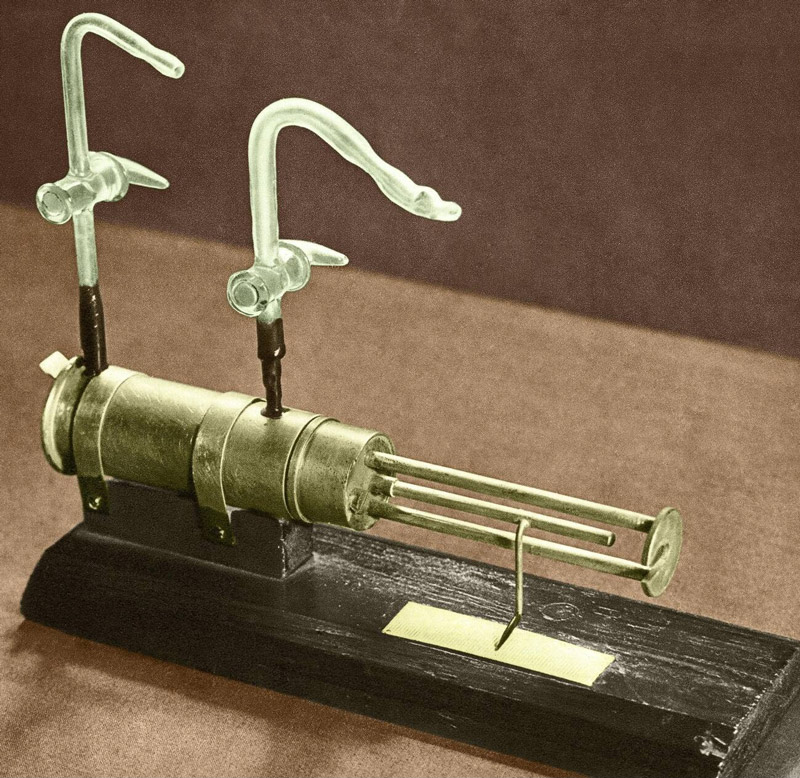 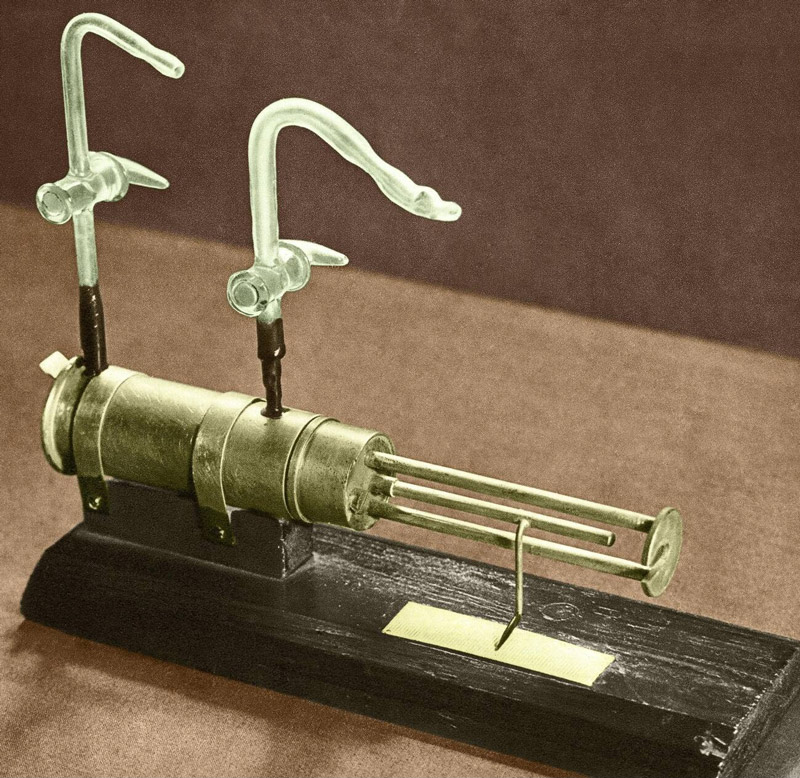 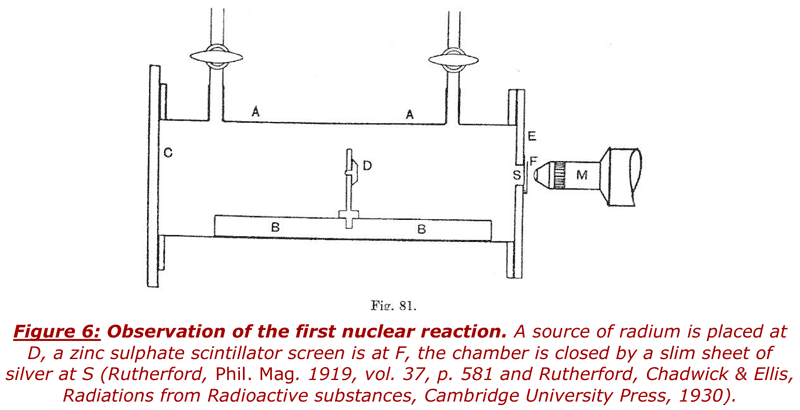 从上述简单而且原始的实验，得到了如此重大的科学结论！卢瑟福的研究开辟了通向人工核反应的道路。1919 年，卢瑟福继 J.J.汤姆孙任剑桥大学卡文迪什实验室物理教授，在那里，他进一步确证氮原子经 α 粒子轰击发生了如下转变：147N + 42He → 178O + 11H后来，卡文迪什实验室的布拉开特（P.M，S.Blackett）用威尔逊云室记录粒子的径迹，找到了氮气在 α 粒子轰击下产生氢核的证据。不过概率非常小，在两万多张照片中，只有八条径迹出现氢核径迹的分叉。1921 年卢瑟福和查德威克（James Chadwick，1891—1974）发现硼、氟、钠、铝和磷都可以产生类似的转变。